    Call for Presentations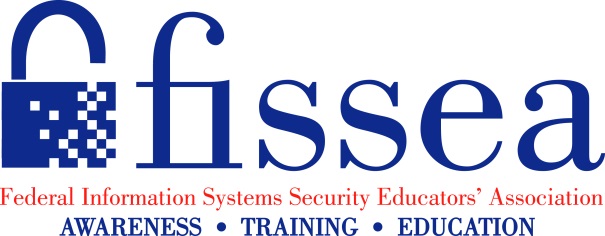              FISSEA 30th Annual Conference            	March 14 - 15, 2017National Institute of Standards and Technology, Gaithersburg, MarylandSecuring the Future to Infinity and Beyond: 30 years of Improving Cybersecurity through Awareness, Training, and Education  NOW ACCEPTING SUBMISSIONSFISSEA is seeking presentations for the 2017 Annual Conference. Join us for our 30th year anniversary and share your expertise and creative ideas with a highly motivated professional audience from government, industry, and academia. We encourage you to address all aspects of information security but to focus on the awareness and training aspect. Topics of interest:FISSEA Core issues – Awareness, Training, Education, Certification New Techniques for Developing and Conducting Effective, Meaningful Training Gamification – how has a game made a difference in your programCyber competitions – how can competitions play into security trainingHow to adapt training and engage Millennials, Gen X, & Baby Boomers (multigenerational workforce)Cybersecurity GovernanceBeat the breaches – how do you deal with itCost- Effective Practices How to take technical training topics and implement it into an OPM business case Building an Insider Threat programHow to get leadership buy-in for cybersecurity programsSkillset Gaps – how to increase knowledge of the cybersecurity workforceFree Resources, Awareness Ideas – What’s Available What makes a good awareness program – what makes good training- online vs. classroom – what engages people, how do you evaluate, what is the benchmarkEffective anti-phishing strategies/exercises Proper use of email/records management - PrivacyRole-based Training Where do you generate your training ideas and get subject matter expertsLessons Learned and best practicesWhere do you see security training evolving to - ideas for the futureFISSEA invites proposals for Panel Discussions, Topic Sessions, and the Pecha Kucha (Lightning Round). Please keep in mind that sessions are not marketing opportunities, thus corporate marketing materials are not permitted during the sessions.  Submission Deadline: January 5, 2017Email submission form to fissea2017call@nist.gov FISSEA website:  http://csrc.nist.gov/fisseaSubmission Form for Proposed PresentationFISSEA 2017 Conference Please Note:   FISSEA is seeking speaker presentations (i.e., not papers). If you submit a proposal, we will assume that you will be available to present on March 14th or 15th. Generally, topic sessions, including Q&A, are 25 minutes, while panel discussions are 50 minutes. Pecha Kucha means “chit chat” in Japanese. We use the term to describe a session that contains a series of rapid-paced slides (20 slides are shown for 20 seconds each for a total of 6 minutes, 40 seconds.) [Note: Please submit a separate form if you would like to submit more than one presentation.]Name: Title:Organization: Email Address: Mailing Address: Phone (Work):    				Phone (Cell): Title of Presentation:Type: [  ] Panel Discussion   [  ] Topic Session   [  ] Pecha Kucha Session (Lightning Round)Length of Time Needed ____Synopsis/Overview (100-250 words to be used by the selection committee and in the conference program). Level of Discussion (Introductory/Intermediate/Advanced): Desired Learning Outcomes: